NZRL - BAGS Incident Report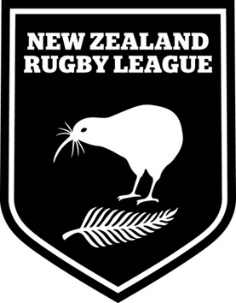 Date and time of incident……………………………………………………Team ………………………………versus ……………………………….…Event / Competition name ……………………………………….………...Offender …………………………………………………………..…………..Team supporting …………………………………………….………………Grade…………………….…………Venue,,………………………………..Team Champions and contact details1………………………………………………………………………………….2……………………………………………………..……………………………3……………………………………………………..……………………………4…………………………………………………….……………………………Give details of incident (attach additional pages if required)……………………………………………………………………………………………………………………………………………………………………………………………………………………………………………………………………………………………………………………………………………………………………………………………………………………………………………………………………………………………………………………………………………………………………………………………………………………………………………………………………………………………………………………………………………………………………………………………………………………………………………………………………………………………………………………………………………………………………………………………………………………………………………………………………………………………………………………………………………………………………………………………………………………………………………………………………………………………………………………………………………………………………………………………………………..………………………………………………………………………………………………………………………………………………………………………………Witnesses and contact detailsName /email address /phone number …………………………………………………………………………………………………………………………………………………………………………………………………………………………………………………………………………………………………………………………………………………………………………………………………………………………………………………………………………………………………………………………………………………………………………………………………………………………………………………………………………………………..…………………………………………………………………………………………………Submitted by……………………………………………...                       …………………Name and contact details				     	    Date